BIOLOGIJA, 8. razred1. testKaj je značilno za refleks? Obkroži napačno trditev!Refleksni gibi so prirojeni.Refleks služi kot obramba organizma.Refleksni gin opravimo v delčku sekunde.Refleks je gib, ki ga nadzorujejo možgani.Refleksa se zavemo, ko ga že opravimo.Dopolni!Biologija je ___________ ________ o življenju. Zavzema štiri osnovna področja: ______________, botaniko, _______________ in mikrobiologijo.Obkroži DA, če je trditev pravilna oz. NE, če trditev ne drži!Skupna značilnost vretenčarjev je stalna telesna temperatura. 	DA  NERastlinske celice imajo več različnih oblik kot živalske celice.	DA  NEČlovek spada v deblo strunarjev.					DA  NENajpomembnejši celični organel je celična mrenica.		DA  NEPrimerjaj živčevje in hormonske žleze!Naštej vrste kosti in za vsako navedi primer!_______________________________________________________________________________________________________________________________________________________________________________________________________________Ustrezno poveži levi stolpec z desnim!___ a) Mali možgani___ b)Veliki možgani ___ c) Hrbtenjača___ d) Možgansko debloSredišče naše zavestiSimpatik in parasimpatikUravnavanje procesov v organizmuRavnotežje in orientacijaPodzavestne dejavnostiPoimenuj označene kosti!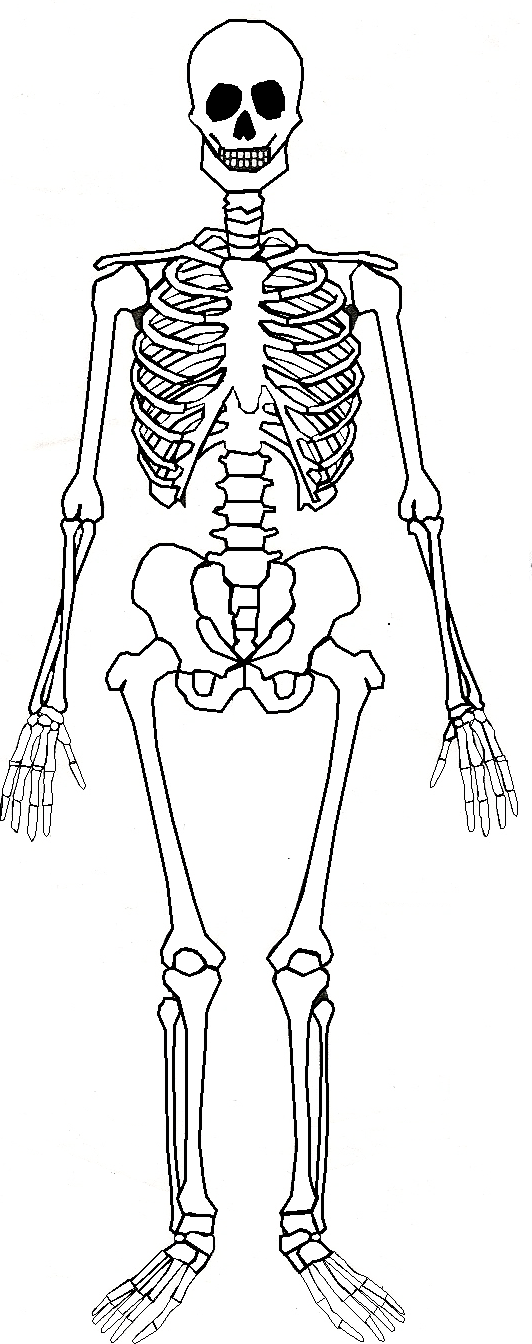 Naštej lastnosti mišic!__________________________________________________________________________________________________________________________________________Opiši hrbtenico!Oblika: _________________________________________________________Vrsta kosti: ______________________________________________________Število kosti: _____________________________________________________Na sliki označi SKLEPNO MAST in SKLEPNO GLAVICO!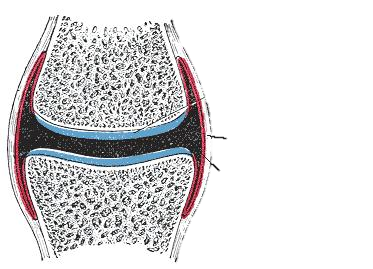 Primerjaj mišice med seboj!Kaj na sliki živčne celice predstavljajo deli, označeni z a, b in e?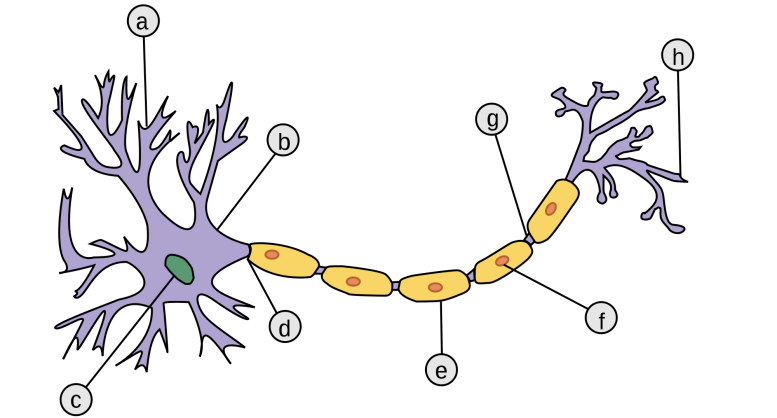 Kaj so mitohondriji in kakšna je njihova naloga?__________________________________________________________________________________________________________________________________________Opiši trebušno slinavko!Lega: __________________________________________________________Hormona, ki ju izloča: _____________________________________________Žleza, ki uravnava: ________________________________________________Na sliki poimenuj označene dele!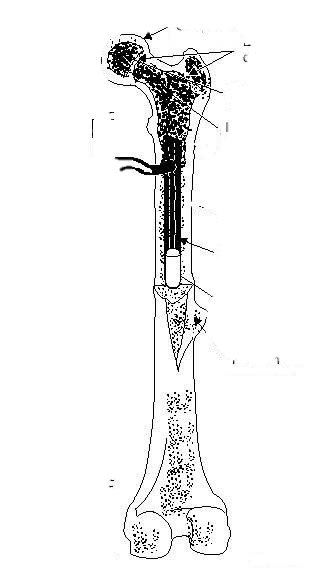 Kaj je somatsko živčevje?__________________________________________________________________________________________________________________________________________živčevjeHormonske žlezePot prenašanja sporočilOblika prenašanja sporočilNarava prenašalcev sporočilSkeletne mišiceSrčna mišicaPovezava mišičnih vlakenali se utrudijoUkazi za delovanje